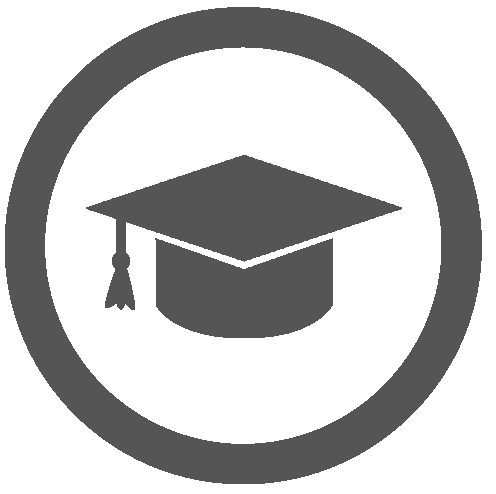     Formations         Expériences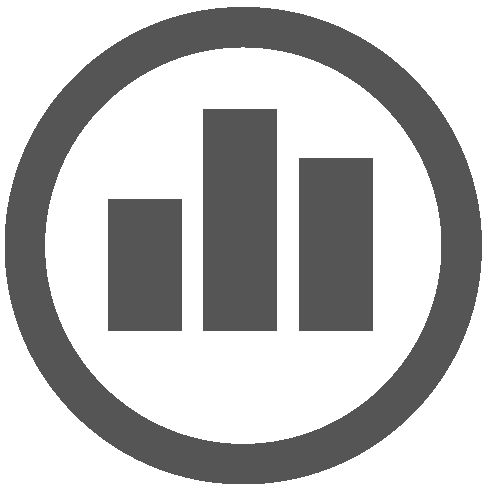 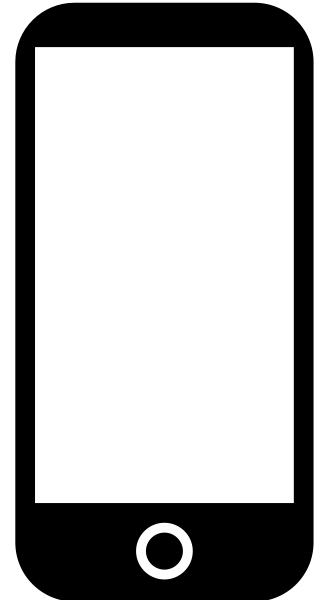 